ПРОТОКОЛ УЧАСТИЯ В ОБЩЕРОССИЙСКОЙ ОБЩЕСТВЕННОЙ АКЦИИ «ПУШКИНСКИЙ ДИКТАНТ» 2018 г.Информация об участниках акции Список участников-победителей:Организаторы акции в регионе Организатор-контактное лицо  акции в регионе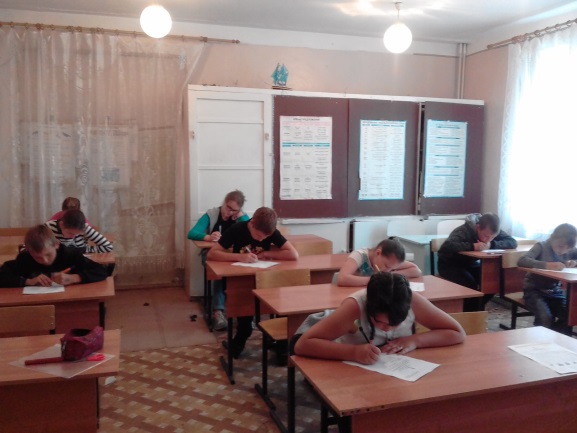 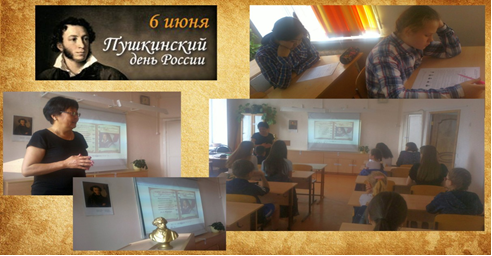 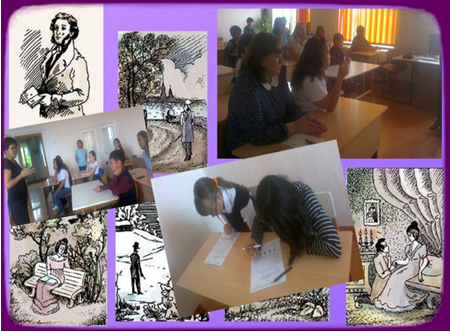 Ребята с интересом выполняли занимательные задания, предложенные им организаторами акции. Некоторые из детей отметили несложный уровень, однако пояснили, что при этом надо хорошо знать содержание пушкинских произведений.  	С первым этапом «Редакторы» справились практически все участники, верно вставляя пропущенные буквы в текст и расставляя знаки препинания. Во втором задании («Толкователи»), для учащихся 5-6 классов, затруднение вызвало одно слово – «ступа», ребята не могли правильно определить его  семантику.	Наибольшее затруднение (5-6классы) вызвало третье задание, где нужно было раскрыть значение словосочетаний. С ним мало кто справился. При этом в «ключах» была неточность. За каждую верно выполненную  интерпретацию – по три балла. Словосочетаний было 2. Однако максимальное количество баллов – 9.  У учащихся 7-8 классов вызвали затруднения задания 2 и 4. Для учащихся 9-10 классов трудным было задание 2 часть Б.ОтзывыГрязнова Оля, 2 класс:Мне понравилось писать такой диктант. Интересно было вставлять буквы и растолковывать слова.Укоева Женя, 5 класс:Мы ходим в летний школьный лагерь. И нам предложили написать диктант. Я люблю писать диктанты. Но этот был необычным. Мне понравилось.Зуева Лиля, 8 класс.Я люблю творчество А.С.Пушкина, поэтому сразу согласилась участвовать в такой акции. Считаю, что она не только интересная, но и нужная. "Пушкинский диктант"  расширил мой кругозор, я узнала много нового. На следующий год, если будет возможность, я обязательно снова приму участие в такой работе.***В день рождения А.С.Пушкина, 6 июня,  в МБОУ «Шпалозаводская СОШ» прошёл школьный этап Общероссийской акции «Пушкинский диктант», в котором принимали участие ребята с 3 по 9 класс и взрослые. Всего на школьном этапе было 33 участника. В каждой возрастной группе определились  победители, получившие дипломы.Проведение «Пушкинского диктанта» вызвало неподдельный интерес не только детей, но и взрослых. После проведения диктанта, участники искали ответы на вопросы, которые им показались сложными или интересными. Некоторые ребята по своему желанию дополнительно решали варианты старших классов. Отзывы о проведенной акции были только положительные. Участники настроились на написание диктанта в его традиционном формате, но эти задания были намного  интереснее. По мнению ребят, такой диктант позволяет каждому выполнить задание по силам. Учащиеся отметили, что необычно и интересно выполнять работу вместе со взрослыми. Участники школьного этапа предложили сделать проведение «Пушкинского диктанта» в нашей школе ежегодным.06.06.2018.          Вторушина Ольга Ивановна,  «Шпалозаводская СОШ»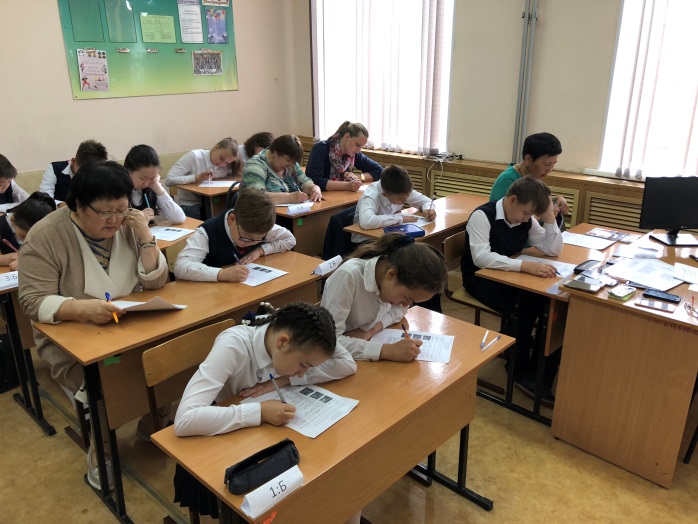 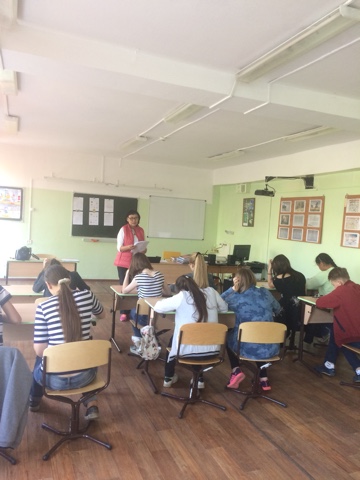 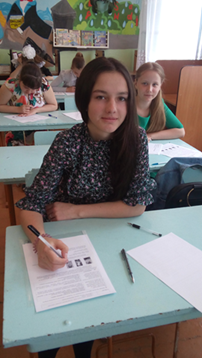 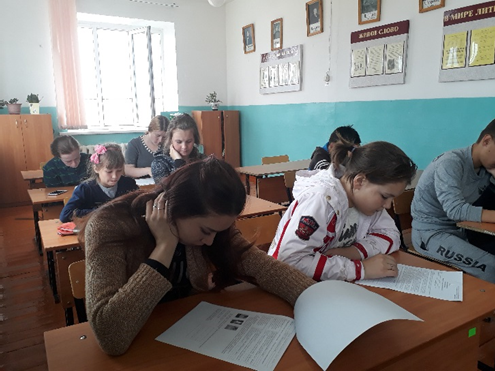 Отзывы  ребят о  мероприятииКонстантинова Лена,  ученица 10 класса: «Мне понравилось это мероприятие. Я узнала много нового и интересного из жизни и творчества А.С. Пушкина»  Вишнякова Катя, ученица 9 «А» класса: «Меня заинтересовало  это мероприятие. Я узнала много нового, и хочу, чтобы  такие мероприятия проводились почаще»Жук Юля, ученица 6 «Б» класса: « Мне очень понравилось. Вспомнила не только  литературу, но и   историю, географию,  русский язык».  От всех  учащихся МБОУ «Тарбагатайская СОШ»: « Большое спасибо. Нам  было интересно. Данное мероприятие  не только полезное, но и познавательное.  Узнали много  нового из жизни  и творчества А.С. Пушкина. Нам всем очень понравилось. Спасибо. 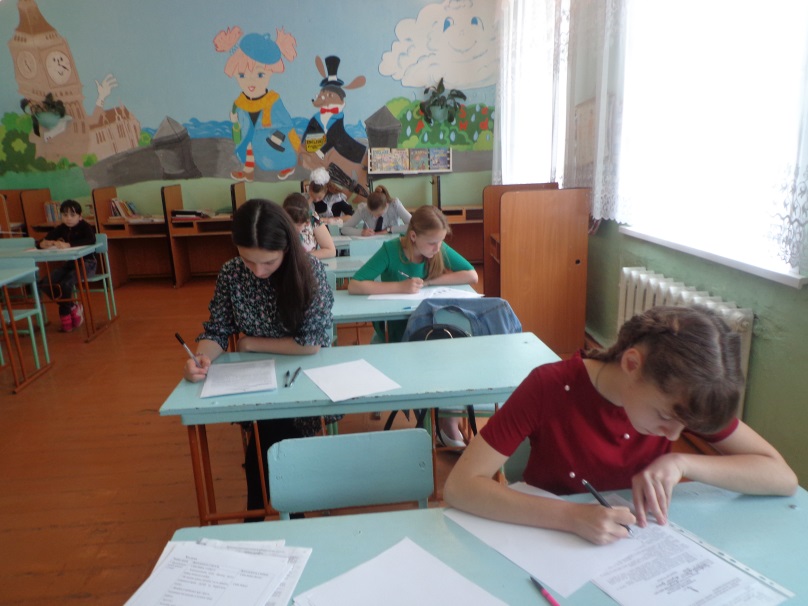 Конкурсные задания были интересными и познавательными, дети с удовольствием работали. Отрадно, что год от года в акции принимает участие всё большее количество учеников, в том числе взрослых – учителей школы.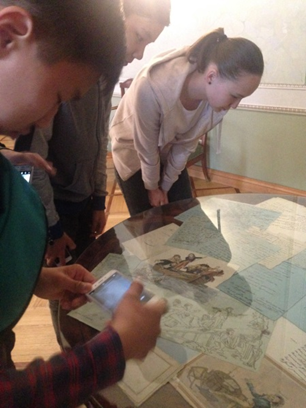 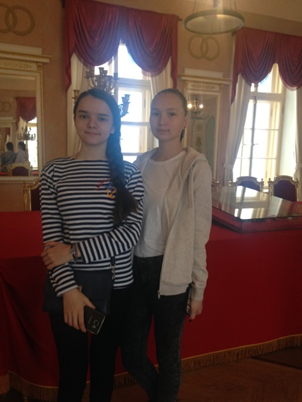 в стенах Царскосельского лицея в мае 2018, поэтому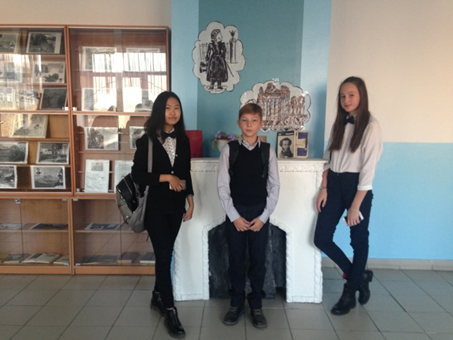 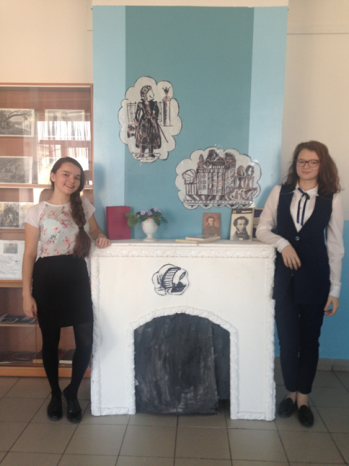 с удовольствием идём на «Пушкинский диктант», 8 классы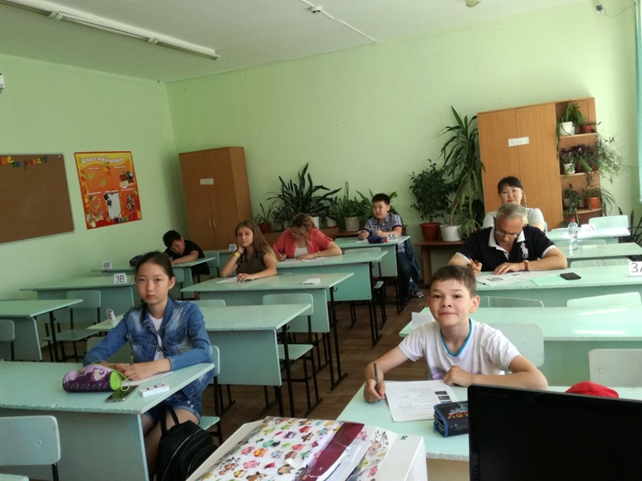 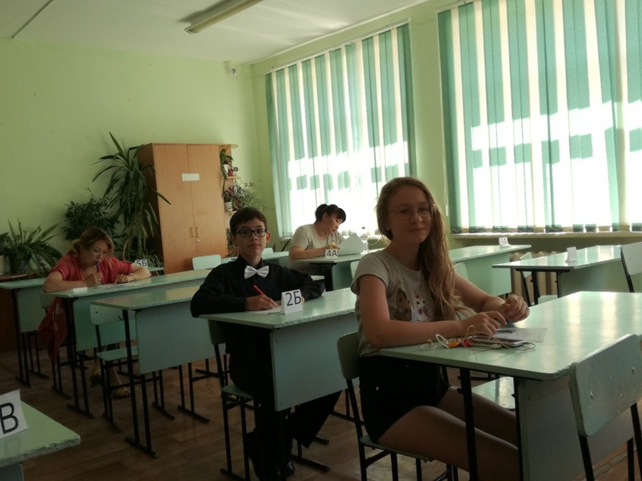 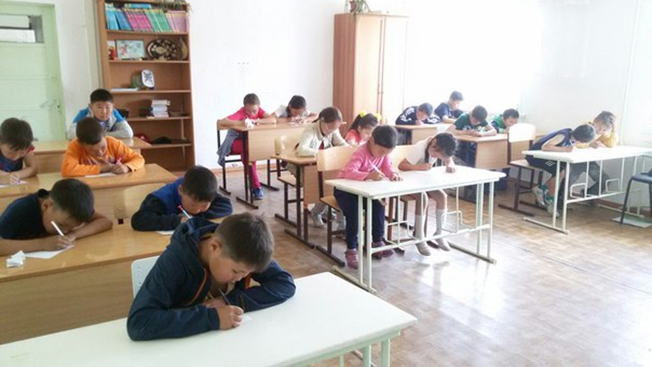 взрослые, 5-классники и ЛДП «Муравейник» МАОУ «Гимназия №14»СПАСИБО.Регион  Республика БурятияКоличество участников акции «Пушкинский диктант»  в регионе (всего)1174Перечислите населенные пункты, жители которых принимали участие в акцииГород Улан-Удэ, п. Онохой, п. Татарский Ключ, Хоронхой, Мухоршибирь, Кабанск, Тарбагатай, Могойтуй, Кижинга, Горхон, Челутай, Чесан, Заиграево,Бичура, Новоильинск,.Количество участников возрастной группы «1-2 классы»65Количество участников возрастной группы «3-4 классы»184Количество участников возрастной группы «5-6 классы»309Количество участников возрастной группы «7-8 классы»355Количество участников возрастной группы «9-11 классы»187Количество участников группы «взрослые – база»84Количество участников группы «взрослые – профиль»-Группа участниковМаксимальное количество баллов для победителяПредварительный список победителей в регионе1-2 классы14-15Ганицева ДарьяСафина ДинараСолдатова Софья, Федосеева Марьяна, Иванова Мария, Пронина Полина	Картунина Валерия Печолат Анастасия Прашутин Илья Галсанова Елизавета Золтуев Борис Грязнова ОляБалаганская АнжелаШитина Анюта Рукосуева ЭмилияЮшко ИльяНекипелов АлександрКарманчук ГригорийБелоплотова ЖаннаПанфилов ДмитрийКлассен ПолинаШульга Елена Бардашевич ЮлияБатуева ВалерияТогошиева Алина3-4 классы16-17Малова Александра Тоболин РусланЮсупов Вадим Рябов ВадимКалашникова ОльгаПуртов КириллТашлыкова АринаГерасимова КаролинаХисматулина СофьяКрасноярова Ксения Раднаева Арина Бобыкиева Дарья Лапердина Любовь Кузнецова Милана Иванчук Арина Дубанов ЯковАфанасьева Алина, Иванов Антон, Шитина Ксения, Викторова Наталья, Филатова Ангелина, Шитина Мария, Печкина Даша, Мамедов Дима, Шурыгин Дима, Васильева Софья, Соболькина Валерия, Авдеева НастяЗолоторёва Анастасия Калашникова Алёна Прокудина     Полина  Пуховская Екатерина   Зурагаева Диана   Мадюскина ВаляУльянич Данил Клементьева ЛюбаМакаров СашаКононов АндрейСосновский СергейМардаева Настя5-6 классыЦыбденов Жаргал		Мархаева НоминаБазарова АдиссоПлотникова ДарьяЧерных КаринаДырхеев ДмитрийОнхонова  АлинаЧибаков КаримОсколкова Анжелика Бурлакова УльянаГермашева Снежана Перелыгин ИванБадмаев АлдарЦыденова А.Плюснина Саша, Павлова Даша, Рычкова Юля, Петякин ВладимирАндриевская СветланаБасалгина ЕкатеринаМатвеева ДианаСитникова Валентина Шойдопова Диана Микитюкова ЕленаСанданова ЮлияУкоева Женя, Николаева АлинаСтафеева Лида Рябов КонстантинСафонова ИлонаКузнецова ВалерияСультимова Эржена Далбаева ИринаКрасинская ЮлияИванова Мария  Пантелеева МарияСмелова Ольга  Сухорукова МарияАрсеньева АринаЮрьянова АнастасияНиколаевская ВикторияНеткол Настя Шурыгина Юля Чеботарев АндрейАгеева ЮлияЛюбина ОлесяЖук Юля, Михалёва  ЛенаКлементьев Артём Сычева Женя Зурбулаева Алина Семагина ВалерияКостюнина ВалерияДамдинцурунов ДоржиЦынгуева Александра7-8 классы60-66,5Шойжилова Соелма	Лубсанцыренова ДаринаМолчанова Алина, Балаганская АннаХамина Ольга Белобородова ДианаЦыбульская Н.Коновалов ВладШубина Лиза	Понушкова Карина	Евреева ЮлияЗайкова АлександраСампилова ЭрженаКрасикова ДарьяЧеркасова АнжелаЗуева ЛиляУржанов ЖаргалКакаулина ИринаПарпаева АянаАлексеева Анна Дагбаева ЛарисаИльин БатоМангутова СнежанаХомонова МаргаритаИсакова Алена Карбаинова ПолинаБаиров АмарсанаНимаев Жамбал-ЖамсоКашина АлинаИванова Алина Маковеева Маша Ромашевский Максим Бабенко ЕлизаветаШахматова ЕлизаветаШепилова АнастасияЛеснеева ВладаХорина АнастасияВетрова АлинаЦырендашиева Эржена9-11 классы65 -71,5Золотарева АллаКолесникова ДарьяНимаев Данзан-ЖамсоНикифорова Ксения Вишнякова Катя,  Константинова АнастасияЯнтурин ИванСанжиева АлтанаНизовка Дарья Загибалов ПавелМаланова Миленавзрослые – база95-109,5Ерастов Олег Владимирович	журналистПавлова Анна Баяртоевна	Инженер-технологПавлова Ирина Олеговна	домохозяйкаЕлбакшинова Полина Георгиевна, учитель Герасимова Ксения Алексеевна	учительТимофеева Алёна Александровна, учительАфанасьева Елена Владимировна, учитель	Лубсанова Цыпилма Цыденовна	учительСевостьянова Светлана ИвановнаБаяртуева И.Б. Доржиева И.Т.  Загдаева Н.АНомоконова Екатерина Батомункуевна, учитель географииСедунова Мария Леонидовна, студенткаДугарова Татьяна Бальжиновна, завуч гимназии, учитель Абидуева Людмила Ивановна, завуч, учитель физики Ханхабаева Ирина Максимовна, завуч, учитель начальных классов взрослые – профиль85-94ФИОместо работыдолжностьБазарханова Соелма Сократовна,МБОУ «Кижингинский лицей имени В.С.Мункина»Учитель русского языка и литературыБудаева Улан-Сэсэг ШагдаровнаМБОУ «Кижингинский лицей имени В.С.МункинаУчитель русского языка и литературыМадасова Наталья СанжеевнаМАОУ «Гимназия №14» г. Улан-УдэУчитель русского языка и литературыСоковикова Ольга АлексеевнаМБОУ «Горхонская СОШ №73»Учитель русского языка и литературыСавльева Любовь Семеновна		МБОУ «Бичурская СОШ № 3»Учитель русского языка и литературыЗлыгостева О.Д.МАОУ СОШ №20Учитель русского языка и литературыЦыдыпова Лилия ГригорьевнаМАОУ СОШ №17Учитель русского языка и литературыБрянская Н.П.,Понушкова В.В.МБОУ «Онохойская СОШ №1» Заиграевского районаУчитель русского языка и литературыАрбаева Светлана СанжеевнаДерунец Александра ВладимировнаМАОУ «СОШ № 37» г.Улан-УдэУчитель русского языка и литературыРинчинова Сэсэг ФёдоровнаМБОУ «Хоронхойская СОШ»учитель русского языка и литературыЦыренжапова Евгения ГеннадьевнаМБОУ «Хоронхойская СОШ»учитель начальных классовГорбачёва Татьяна АлексеевнаМБОУ "Заиграевская СОШ"Учитель русского языка и литературыВторушина Ольга Ивановна«Шпалозаводская СОШ»Учитель русского языка и литературыШурыгина Анастасия ТимофеевнаМБОУ Бичурская СОШ №4 имени Героя Советского Союза Соломенникова Е.И.Учитель русского языка и литературыКолмакова Елена Станиславовна	МБОУ	 «Могойтинская средняя общеобразовательная школа имени В.С.Анищенко»Учитель русского языка и литературыАюшеева Дарима РаднаевнаМАОУ «СОШ №19 г.Улан – УдэУчитель русского языка и литературыОвчинникова Татьяна БорисовнаМАОУ «СОШ№ 65 г. Улан-Удэ имени Г.С. Асеева»Учитель русского языка и литературыБочеева Галина Дмитриевна, Алагуева Ольга Лазаревна, Очирова Татьяна Николаевна,МАОУ «СОШ № 49» г. Улан- Удэзаместитель директораУчителя русского языка и литературыФёдорова Нина Михайловна, МБОУ «Мухоршибирская СОШ № 2»учитель русского языка и литературы  Амбуева Сэсэгма ВладимировнаМАОУ СОШ №55 г. Улан-Удэучитель русского языка и литературы Бадмаринчинова Антонина Николаевна, МАОУ «СОШ № 32 г.Улан-Удэ»руководитель МО учителей русского языка и литературыЕграшина Александра Александровна МБОУ «Онохойская сош №2» Заиграевский районучитель русского языка и литературыКондратьева Надежда Степановна МБОУ «Челутаевская сош №1»учитель  русского языка и литературы тел.89246533057Лубсанова Цыпилма ЦыденовнаМБОУ Ульзытуйская сош улус Чесан Кижингинского района учитель  русского языка и литературыЧебунина Анна Яковлевна МБОУ «Тарбагатайская СОШ»,   учитель русского языка и литературы a.ya.chebunina@yandex.ruДамбаева Жаргалма Даба-ЖалсановнаУстьянцева Ирина ПавловнаМАОУ лицей №27учителя русского языка и литературыОвчинникова Евгения Валерьевна, Танакова Надежда Николаевна, МБОУ «Мухоршибирская СОШ №1»учитель русского языка и литературы учитель начальной школы МСОШ №1Баяртуева Ирина БатуевнаЖалсанова Сэсэгма ВладимировнаЕлбонова Людмила Аркадьевна«Средняя общеобразовательная школа № 50»учителя русского языка и литературыЛугавцова Оксана Витальевна, Цыдыпова Татьяна Борисовна«Средняя общеобразовательная школа № 51» г. Улан-Удэучителя русского языка и литературыДашеева Надежда ЦыреновнаШкола-интернат №22 ОАО «РЖД»Учитель русского языка и литературыБорисова Ольга ИвановнаБадмацыренова Татьяна ФёдоровнаБудаева  Эльвира ГармаевнаМАОУ «СОШ № 64»   учителя русского языка и литературыЕрмоленко Елена Васильевна, Фёдорова Татьяна Владимировна, Попова Ольга Александровна.  МБОУ Российская гимназия №59  города Улан-Удэучителя русского языка и литературыФИОместо работыдолжностьE-mailМобильный телефонВасильева Софья ВладимировнаМАОУ «Гимназия №14»учитель русского языка и литературыsofia080164@mail.ru89021619141